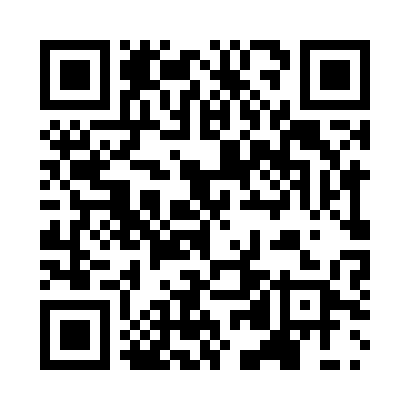 Prayer times for Doomkerke, BelgiumWed 1 May 2024 - Fri 31 May 2024High Latitude Method: Angle Based RulePrayer Calculation Method: Muslim World LeagueAsar Calculation Method: ShafiPrayer times provided by https://www.salahtimes.comDateDayFajrSunriseDhuhrAsrMaghribIsha1Wed3:526:191:445:469:0911:252Thu3:496:171:445:479:1111:283Fri3:456:151:435:479:1211:314Sat3:426:141:435:489:1411:345Sun3:386:121:435:499:1611:376Mon3:356:101:435:499:1711:417Tue3:316:081:435:509:1911:448Wed3:296:071:435:519:2011:479Thu3:286:051:435:519:2211:5010Fri3:276:031:435:529:2311:5111Sat3:276:021:435:529:2511:5112Sun3:266:001:435:539:2611:5213Mon3:265:591:435:549:2811:5314Tue3:255:571:435:549:2911:5315Wed3:245:561:435:559:3111:5416Thu3:245:541:435:559:3211:5517Fri3:235:531:435:569:3411:5518Sat3:235:521:435:569:3511:5619Sun3:225:501:435:579:3711:5620Mon3:225:491:435:589:3811:5721Tue3:215:481:435:589:3911:5822Wed3:215:471:435:599:4111:5823Thu3:205:451:435:599:4211:5924Fri3:205:441:436:009:4312:0025Sat3:205:431:446:009:4412:0026Sun3:195:421:446:019:4612:0127Mon3:195:411:446:019:4712:0128Tue3:195:401:446:029:4812:0229Wed3:185:391:446:029:4912:0230Thu3:185:391:446:039:5012:0331Fri3:185:381:446:039:5112:04